Warszawa, 13 kwietnia 2022MATERIAŁ PRASOWYOdbudowa mikrobiomu i peptydy biomimetyczneDobre nawyki w służbie anti-ageingMikrobiom to bezcenna, żywa bariera ochronna skóry. O tym, że jego równowaga wpływa na zdrowie i wygląd cery, wie większość z nas. O tym, że mikrobiom stanowi także bardzo istotną bazę dla skuteczności działań anti-ageing – wiedzą tylko już tylko niektórzy. A to błąd! Naukowcy wskazują, że połączenie składników wspierających pożyteczne bakterie i tych przeciwstarzeniowych – jak peptydy biomimetyczne, to klucz do maksymalizacji efektywności anti-ageing. Kosmetolog radzi.Czy wiesz, że na naszej skórze naturalnie żyje ponad 300 szczepów dobrych bakterii, które są ściśle powiązane z układem odpornościowym? Na jednym centymetrze kwadratowym ciała może znajdować się nawet około miliarda mikrobów! Czy to dobrze? Jak najbardziej, ponieważ te drobnoustroje stanowią prawdziwą armię, która broni zdrowia i pięknego wyglądu naszej skóry przed bakteriami chorobotwórczymi, wirusami i szkodliwymi czynnikami. „Zaopiekowana” przez dobre mikroby cera zachowuje perfekcyjną kondycję i, co ważne, jest bardziej podatna na działania z zakresu kosmetyki i kosmetologii – także anti-ageing. Tu pojawia się duet idealny: pre- i probiotyki, które chronią mikrobiom oraz nowoczesne składniki odmładzające – takie jak peptydy biomimetyczne. Jak razem działają?Kluczem jest równowaga– To prawda, że utrzymywanie odpowiedniej równowagi mikrobiomu sprzyja podatności skóry na działania anti-ageing. – powiedziała Agnieszka Kowalska, Medical Advisor, ekspert marki SOLVERX®. – Zdrowa, będąca w dobrej kondycji cera doskonale przyjmuje składniki przeciwstarzeniowe, takie jak np. peptydy biomimetyczne zawarte w formule Age Reset. To istotne, ponieważ peptydy stymulują proces syntezy kolagenu oraz białek podporowych, kluczowych dla zachowania młodego wyglądu skóry. Cera o odpowiednim mikrobiomie świetnie przyswaja także naturalne ekstrakty o charakterze przeciwstarzeniowym, jak algę oceaniczną, przyczyniającą się do ochrony przed wolnymi rodnikami – dodała. Podsumowując, bazą dla skutecznych działań ujędrniających i przeciwzmarszczkowych jest utrzymanie równowagi oraz dobrej kondycji delikatnej skóry twarzy poprzez równowagę mikrobiomu. Kluczem do wsparcia „dobrych bakterii” jest z kolei stosowanie łagodnych preparatów z pre- i probiotykami, a także, co podkreślają specjaliści – odpowiednie nawyki pielęgnacyjne.  Wprowadź dobre nawyki– Bardzo ważne jest stosowanie kosmetyków z odpowiednim pH, czyli takim pomiędzy 4,5 a 6,5. Kolejnym kluczowym elementem jest regularne, lecz niezbyt mocne złuszczanie naskórka. Co więcej, najlepiej, jeśli peeling wykonujemy preparatem zawierającym właśnie pre- i probiotyki – mówi Agnieszka Kowalska. – Chcąc odbudować mikrobiom, warto także unikać zbyt agresywnych zabiegów kosmetycznych oraz preparatów antyseptycznych i antybakteryjnych, np. na bazie alkoholu. Bardzo istotna jest jednocześnie ochrona przeciwsłoneczna – dodaje.Kosmetolodzy podkreślają, że kluczem do sukcesu w anti-agingu jest regularna, staranna domowa pielęgnacja – od perfekcyjnego (!) demakijażu, poprzez stosowanie serum, do kremu odpowiedniego dla potrzeb naszej skóry.Peptydy – naturalny hamulec procesów starzeniaTak przygotowana cera dużo łatwiej przyjmuje działanie składników o działaniu przeciwstarzeniowym. Eksperci wymieniają wśród nich peptydy biomimetyczne zawarte w linii Age Reset. To krótkie łańcuchy aminokwasów, będące budulcem ludzkiego białka. W procesie starzenia ilość peptydów naturalnie maleje, a synteza pozostałych – stopniowo zwalnia. Powoduje to spowolnienie regeneracji skóry, a w konsekwencji – prowadzi do przyśpieszenia procesów starzenia. – Starannie skomponowany kompleks peptydowy Age Reset pobudza syntezę kolagenu i białek podporowych, istotnych dla utrzymania młodego wyglądu skóry – mówi Agnieszka Kowalska. – Ponadto, składniki wpływają na długofalowy efekt wygładzenia zmarszczek. W połączeniu z kompleksem protein, który poprawia napięcie skóry i wspomaga procesy naprawcze, efektywność jest zmaksymalizowana – dodaje.Sprawdzone połączenia substancji aktywnych, wzmocnienie naturalnej bariery ochronnej skóry i odpowiednie nawyki to klucze do efektywnego anti-ageingu. Regularne działanie mające na celu utrzymanie równowagi mikrobiomu to coś, za co cera szybko „odwdzięczy się” młodszym wyglądem.Peeling do twarzy AGE.RESET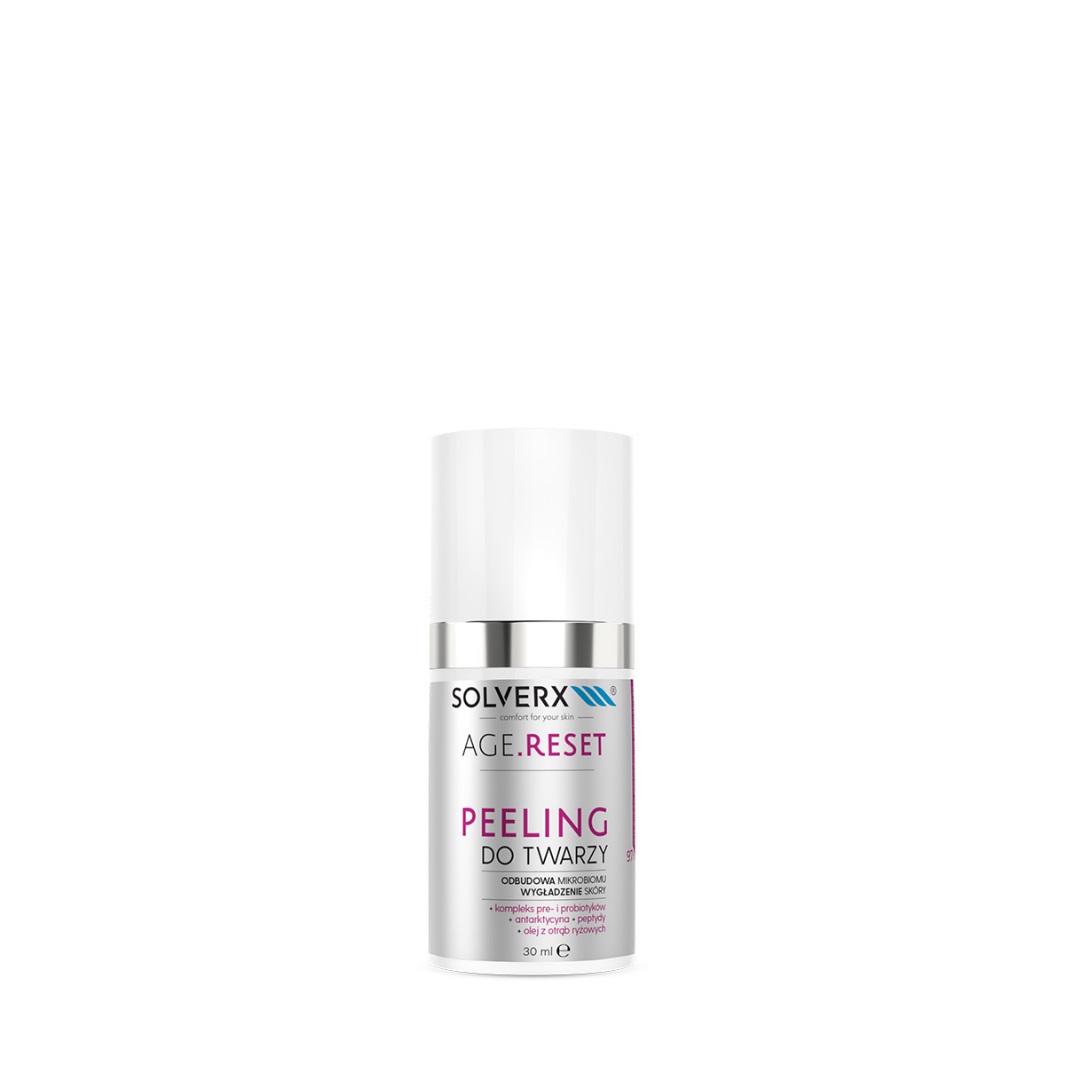 Odbudowujący mikrobiom skóry peeling do twarzy o podwójnym działaniu przeznaczony do każdego typu cery. Wspomaga usuwanie zrogowaciałego naskórka i wykazuje działanie odmładzające. Zawartość kompleksu pre- i probiotyków pozytywnie wpływa na kondycję skóry. Wykazuje działanie odmładzające dzięki przyspieszeniu odnowy komórkowej. Receptura zawiera antarktycynę o działaniu bioprotekcyjnym i wspomagającym proces regeneracji skóry. Kluczowe składniki aktywne:ANTARKTYCYNA - zapobiega wysuszeniu skóry i chroni naskórek od ekstremalnego zimna, słońca i wiatru. Poprzez stymulację produkcji kolagenu i elastyny wygładza skórę i redukuje zmarszczki.KOMPLEKS PRE- I PROBIOTYKÓW - wzmacnia, odbudowuje i chroni ekosystem skóry - tzw. mikrobiom.ORYZANOL - silnie neutralizuje wolne rodniki oraz wykazuje działanie przeciwzapalne i wspomaga procesy odnowy naskórka.OLEJ Z OTRĄB RYŻOWYCH - nawilża i wygładza skórę. Wykazuje działanie przeciwzmarszczkowe.Pojemność: 30 mlCena: 29,99złSerum odmładzające do twarzy AGE.RESET 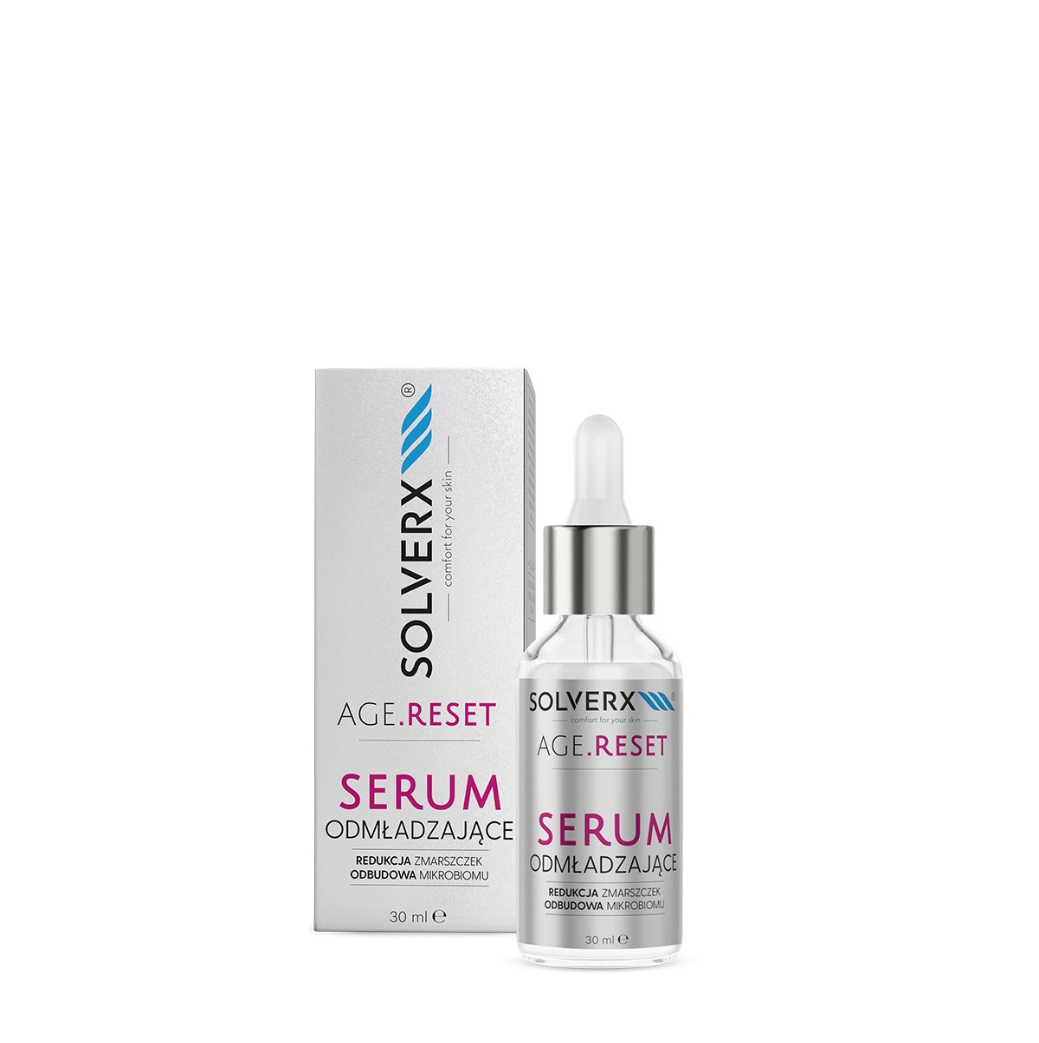 Intensywnie odmładzające serum odbudowujące mikrobiom skóry przeznaczone do każdego typu skóry. Sekret działania tkwi w wyselekcjonowanych składnikach aktywnych. Wzmacnia odporność immunologiczną. Kompleks peptydów oraz zawartość protein przyczynia się do poprawy napięcia i jędrności skóry. Z kolei kofeina wspomaga procesy odnowy komórkowej. Po zastosowaniu serum cera zyskuje na promiennym blasku i młodym, świeżym wyglądzie.Kluczowe składniki aktywne:BIOAKTYWNY KOMPLEKS PRE- I PROBIOTYCZNY - wzmacnia skórę, wykazuje działanie odbudowujące.KOMPLEKS PEPTYDÓW BIOMIMETYCZNYCH - pobudza syntezę kolagenu i białek podporowych, istotnych dla utrzymania młodego wyglądu skóry. Ponadto wpływa na długofalowy efekt wygładzenia zmarszczek oraz działania kondycjonująco na skórę.KOMPLEKS PROTEIN - poprawia napięcie skóry oraz wspomaga procesy naprawcze.KOFEINA - przyspiesza odnowę komórkową i działa przecizwmarszczkowo.Pojemność: 30 mlCena: 49,99złOdmładzający krem do twarzy AGE.RESETKrem do twarzy Age Reset od SOLVERX® to działający wielokierunkowo dermokosmetyk. Unikalna receptura oraz zastosowane składniki aktywne pozytywnie wpływają na proces odbudowy mikrobiomu, redukcji oznak starzenia oraz regeneracji i ochrony skóry. Zawarty w formule kompleks 3 peptydów biomimetycznych korzystnie wpływa na utrzymanie młodego wyglądu skóry. Kluczowe składniki aktywne:KOMPLEKS PEPTYDÓW BIOMIMETYCZNYCH -  pobudza syntezę kolagenu i białek podporowych istotnych dla utrzymania młodego wyglądu skóry. Ponadto wpływa na długofalowy efekt wygładzenia zmarszczek oraz działa kondycjonująco na skórę.LECYTYNA - opóźnia proces starzenia się skóry. Wspomaga procesy naprawcze i regenerację skóry.EKSTRAKT Z ALGI OCEANICZNEJ - wykazuje szerokie spektrum działania: nawilża, przyczynia się do wzmocnienia ochrony skóry przed wolnymi rodnikami, stresem oksydacyjnym i niebieskim światłem (HEV Light).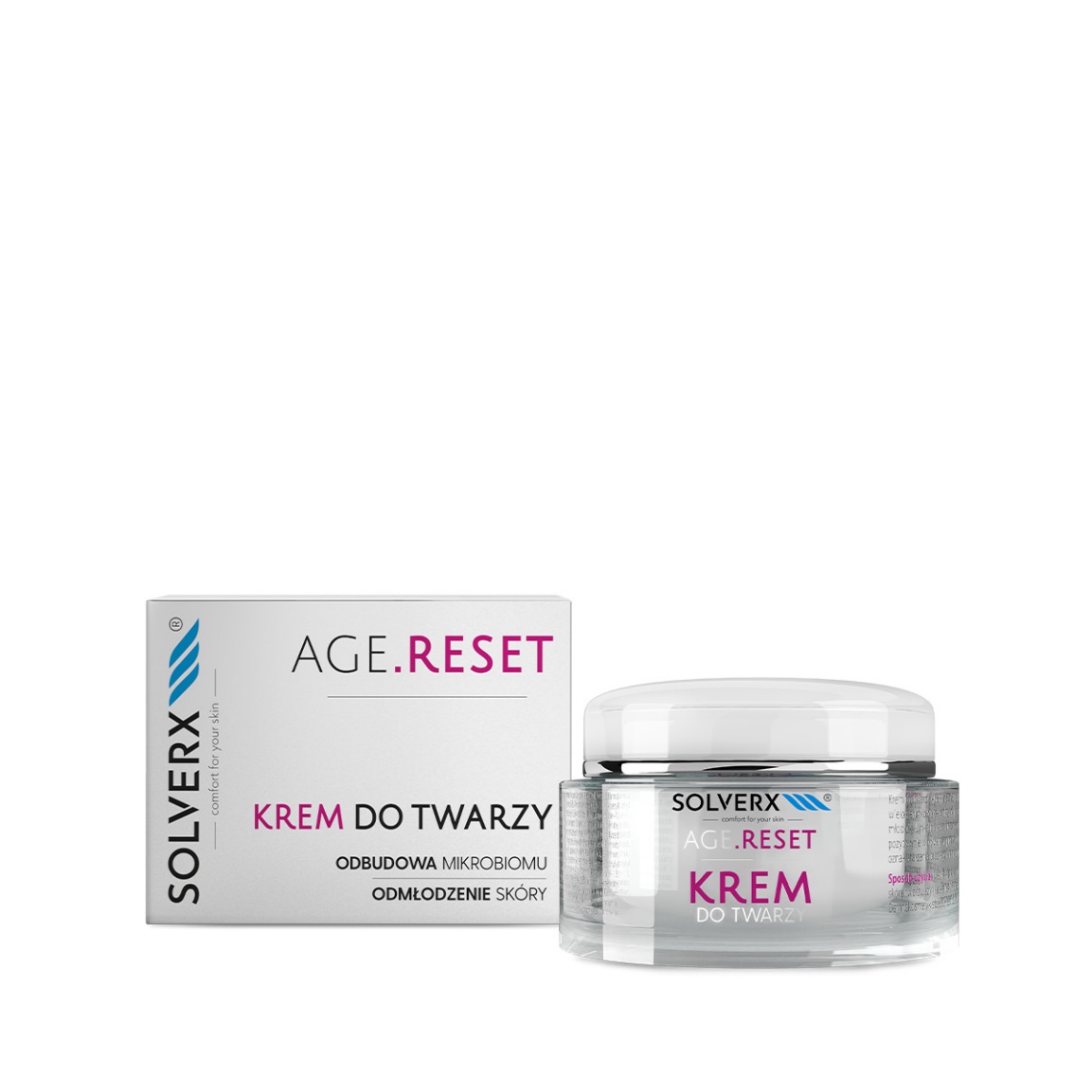 Pojemność: 50 mlCena: 89,99złSerię AGE.RESET tworzą także:Peeling do twarzy AGE.RESETOdmładzające serum pod oczy AGE.RESETKontakt dla mediów:Agnieszka NowakowskaManager PRe-mail: agnieszka.nowakowska@festcom.plmob: 660777909###SOLVERX® to dermokosmetyki, których zadaniem jest zapewnienie komfortu skórze wrażliwej i atopowej. Skład kosmetyków oparty jest na innowacyjnie dobranych komponentach, takich jak kwas laktobionowy, glicyryzynowy, ekstrakt z krwawnika, olej z czarnuszki, olej jojoba, olej z wiesiołka. Dzięki takiemu połączeniu produkty SOLVERX skutecznie oczyszczają i pielęgnują skórę wymagającą, także nadwrażliwą, atopową, z problemami naczynkowymi oraz ze skłonnością do alergii. Marka bazuje na doświadczeniu wywodzącym się z kosmetologii i medycyny estetycznej, od dekady łącząc efektywność z delikatną pielęgnacją.Więcej informacji: https://solverx.pl/ 